SEKOLAH TINGGI KEGURUAN DAN ILMU PENDIDIKAN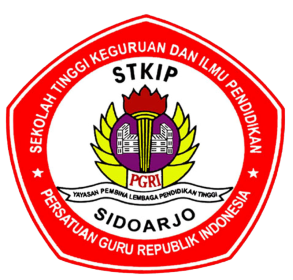 STKIP PGRI SIDOARJO		(Ijin Penyelenggaraan Dirjen Dikti No : 13575/13576/13577/D/T/K-VII/2012)Terakreditasi SK BAN-PT Alamat : Jl. Kemiri, Sidoarjo 61234. Telp (031) 8950181 Faksimili (031) 8071354Situs Web : http//www.stkippgri-sidoarjo.ac.id Email : Info@stkippgri-sidoarjo.ac.id.FORMULIR PENDAFTARAN YUDHISIUMGELOMBANG .....Nama			: ………………………………………………………………….NIM			: ……………………………………………………………….....IPK				: ………………………………………………………………….No.Telepon			: ………………………………………………………………….Telah melengkapi persyaratan di bawah ini :	Sidoarjo, ...........................................Pemohon,………………………………..NoKeteranganTandaTangan1Bebas PerpustakaanStaf Perpustakaan,(………………………………….)2Sumbangan Alumni Staf Prodi,(………………………………….)3Bebas Administrasi KeuanganStaf BAU,(………………………………….)4Pendaftaran TOEFL-LikeStaf LPM,(………………………………….)5Nilai dan BiodataStaf BAAK,(………………………………….)